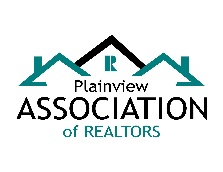 PLAINVIEW Association of REALTORS®Application for REALTOR® Secondary Membership806-429-8028 – email: pbrplv@gmail.comP. O. Box 596 - Plainview, TX 79073-0596 - 3109 Olton Road, Suite 301CI hereby apply for provisional Secondary REALTOR® membership.  As part of my application, I agree to pay the following fees: $400.00   New Firm Set-Up Fee (If applicable - N/A if firm is already a member of PAR)$ 330.00   Application Fee (One Time, Non-refundable)$ 150.00   Annual Plainview Association of REALTORS® Member Dues – (pro-rated monthly)$ 178.00   MLS fee (Billed quarterly, includes Participation Fee - No charge for Supra eKEY if paid through primary association.)I understand the application fee is nonrefundable.  I agree to attend orientation within 90 days upon submittal of this application.  Failure to meet this requirement may result in my membership being terminated.  In the event of my election, I agree to abide by the Code of Ethics of the National Association of REALTORS®, which includes the duty to arbitrate, and the Constitution, Bylaws and Rules and Regulations of the Plainview, Texas, and National Associations, and if required, I further agree to satisfactorily complete a reasonable and non-discriminatory written examination on such Code, Constitutions, Bylaws and Rules and Regulations.  I understand membership brings certain privileges and obligations that require compliance. Membership is final only upon approval by the Board of Directors and may be revoked should completion of requirements, such as orientation, not be completed within the timeframe established by the Board of Directors.  I understand that I will be required to complete periodic Code of Ethics training as specified in the association’s bylaws as a continued condition of membership.     NOTE:  Applicant acknowledges that if accepted as a member and he/she subsequently resigns from the Association or otherwise causes membership to terminate with an ethics complaint pending, the Board of Directors may condition renewal of membership upon applicant’s certification that he/she will submit to the pending ethics proceeding and will abide by the decision of the hearing panel.  If applicant resigns or otherwise causes membership to terminate, the duty to submit to arbitration continues in effect even after membership lapses or is terminated, provided the dispute arose while applicant was a REALTOR®.I hereby submit the following information for your consideration:  Please print clearly or type the following information as it appears on your real estate or appraiser license: First Name   						                  Middle Name     __________________________Last Name    ________________________________Preferred Name /Nickname   __________________________________________________________________Preferred Email Address:  _____________________________________________________________________Texas Real Estate License #:   ________________________   Expiration Date:   __________________________Licensed/certified appraiser: [   ] Yes  [   ] No      If yes, Appraiser license #:   _____________________________Date of Birth:   ________________________Office Name:   _____________________________________________________________________ Office Address:   ___________________________________________________________________City, State, Zip:   ___________________________________________________________________Office Phone:   _____________________________   Cell Phone:  ____________________________Home (Residence) Address Street:   ___________________________________________________________Home (Residence) City, State, Zip:   ___________________________________________________________Preferred Mailing: [   ] Home [   ] Office Street [   ] Alternate Mail (if alternate, indicate below) Alternate Mailing Address Street:  ____________________________________________________________Alternate Mailing City, State, Zip:  ____________________________________________________________ARE YOU PRESENTLY, OR HAVE YOU EVER BEEN A MEMBER OF ANY OTHER ASSOCIATION OF REALTORS®? [   ] Yes   [   ] No    If yes – type of Membership:  [  ] REALTOR®/Appraiser   [  ] Affiliate If yes, name of Association:   _______________________________________________________________Position in your current real estate office (check all that apply):   [  ]  Salesperson   [  ]  Partner   [  ]   Corporate Officer   [  ]  Branch Office Manager   [  ]  Majority Shareholder [  ]  Principal BrokerReal Estate Specialty:   [  ] Residential    [  ] Commercial    [  ] Land/Farm/Ranch    [  ] Property Management Have you been found in violation of the Code of Ethics or other membership duties in any Association of REALTORS® in the past three (3) years or are there any such complaints pending? [  ] Yes   [  ] No (If yes, provide details as an attachment.) Have you ever been refused membership in any other Association of REALTORS®?  [  ] Yes [  ] No If yes, state the basis for each such refusal and detail the circumstances related thereto: ______________________________________________________________________________________________________________________________________________________________________________________________________________________________________________________________________________________________________________________________________________________________________Do you hold, or have you ever held, a real estate license in any other state?  [  ] Yes [  ] No If so, where: ____________________________________________________________________________________________________________________________________________________________________________________ Have you or your firm been found in violation of state real estate licensing regulations or other laws prohibiting unprofessional conduct rendered by the courts or other lawful authorities within the last three (3) years?   [  ] Yes [  ] No     If yes, provide details: ________________________________________________________________________________________________________________________________________________________________________________________________________________________________________________________________________________________________________________________________________________________________________Have you ever been convicted of a felony or other crime?  [  ] Yes [  ] No If yes, provide details: ______________________________________________________________________________________________________________________________________________________________________________________________________________________________________________________________________________ Are you now employed or engaged in any other business or profession?  [   ] Yes [   ] No If yes:  Company Name:   ___________________________________________________Position:   _________________________________________________________Company Street Address:  ____________________________________________ Company City, State, Zip:  _____________________________________________I hereby certify that the foregoing information furnished by me is true and correct, and I agree that failure to provide complete and accurate information as requested, or any misstatement of fact, shall be grounds for revocation of my membership if granted. I agree to complete MLS system training session as required within 30 days after submission of this agreement. I further agree that, if accepted for membership in the Association, I shall pay the fees and dues as established by the Association.  NOTE:  Payments to the Plainview Association of REALTORS® are not deductible as charitable contributions.  Such payments may, however, be deductible as an ordinary and necessary business expense.  No Refunds.  Consult your tax professional in this regard. By signing below, I consent that the REALTOR® Associations (local, state, national) and their subsidiaries, if any (e.g., MLS, Foundation) may contact me at the specified address, telephone numbers, fax numbers, email address or other means of communication available.  This consent applies to changes in contact information that may be provided by me to the Association(s) in the future.  This consent recognizes that certain state and federal laws may place limits on communications, and that I am waiving these laws to receive all communications as part of my membership. I further agree as a condition of participation in the MLS to abide by all relevant bylaws, rules and regulations and other obligations of participation, including payment of fees.  I further agree to be bound by the Code of Ethics as established in the Code of Ethics and Arbitration Manual, including the obligation to submit to ethics hearings and the duty to arbitrate contractual disputes with other REALTORS® in accordance with the established procedures of the Plainview Association of REALTORS®.  I understand that a violation of the Code of Ethics may result in suspension or termination of MLS rights and privileges and that I may be assessed an administrative processing fee, not to exceed $500.00, which may be in addition to any discipline, including fines, that may be imposed.**A Letter of Good Standing from your primary association is required with submission of this form.Signature:   ________________________________________________   Date:  ________________________________Supra eKEY Number: ____________________   PIN:  ____________Primary Association_______________________________________TO BE COMPLETED BY SPONSORING BROKER/OFFICE MANAGER Note: If the salesperson license currently shows Active on the Texas Real Estate Commission website, this section not required  I recommend the above salesperson, who is affiliated with me, for Secondary REALTOR® membership in the Plainview Association of REALTORS®. Signature:   ________________________________________________   Date:  ________________________________  *Disclaimer: Contributions to the Texas Association of REALTORS® Political Action Committee (TREPAC), the Texas Association of REALTORS® Federal Political Action Committee (TAR FedPAC), and the REALTOR® Political Action Committee (RPAC) are not deductible for federal income tax purposes.  Contributions to the TREPAC, TAR FedPAC, and RPAC are voluntary and may be used for political purposes.  The amount indicated is merely a guideline, and you may contribute more, or less than the suggested amount.  The Association will not favor or disadvantage anyone by reason of the amount of their contribution, and you may refuse to contribute without reprisal by the Association.  Your contribution is split between TREPAC and TAR FedPAC. Contact the TREPAC administrator at 800-873-9155 for information about the percentages of your contribution provided to TREPAC and to TAR FedPAC. The TAR FedPAC portion is used to support federal candidates—via contributions by TAR FedPAC to RPAC—and is charged against your limits under 52 U.S.C. § 30116. For use by the Plainview Association of REALTORS®: Received by:  ________________________________________________   Date:   ________________________________NRDS ID: __________________________           Firm NRDS ID: __________________________Firm Name: ____________________________